The City School
North Nazimabad Boys Campus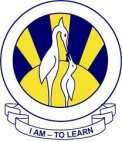 Worksheet                                                                   SCIENCEName_____________ Class___________ Sec_____ Date____Q.1 Explain how biotic and a biotic factors are needed to sustain life?Q.2 Explain how one species depends upon others for survival?Q.2 Choose the best answer: a) The pond where a catfish lives is best described as a_________habitat.population.ecosystem.Organismb) A gazelle eats grass and is later eaten by a tiger. Which is the prey?liontigergrassgazellec) Which is an example of a aquatic ecosystem?tundraoceangrasslandrain forestQ. Differentiate the following:     Q.5 Choose one plant or animal from each habitat and find how it is adapted to its environment.i) Garden        ii) Desert________________________________________________________________________                 Population         Community